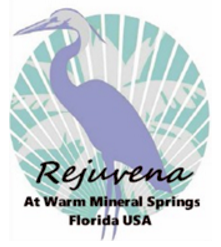 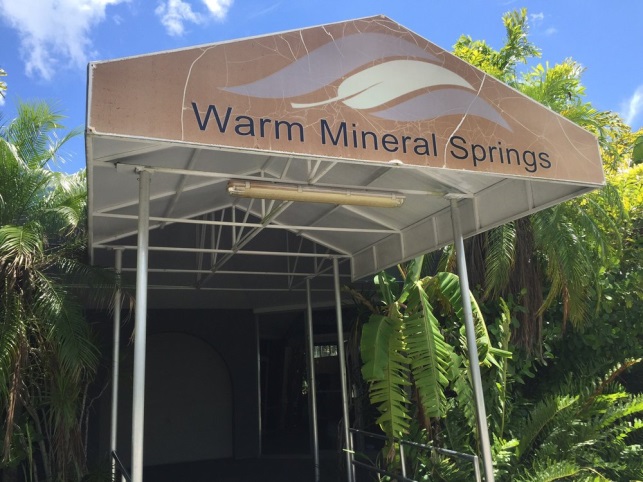 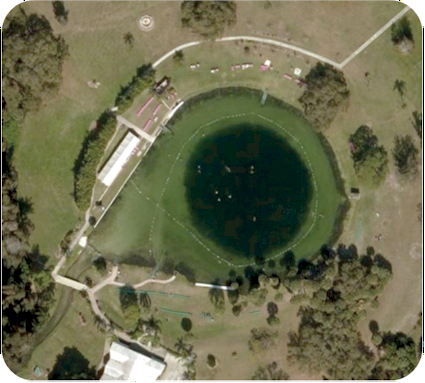 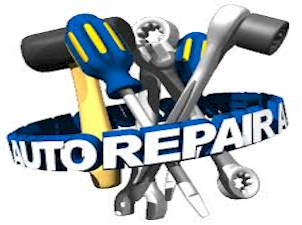 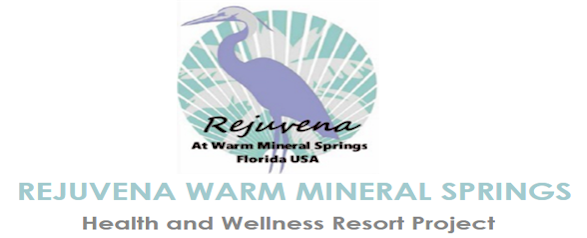 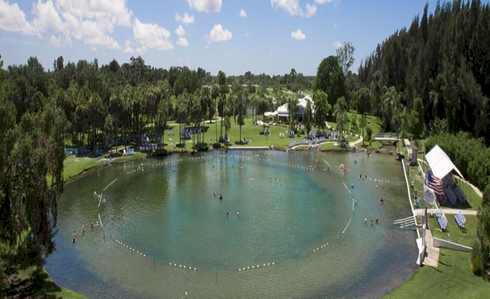 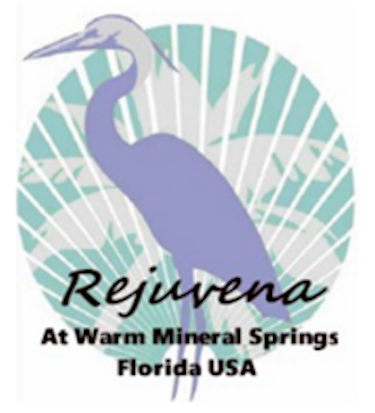 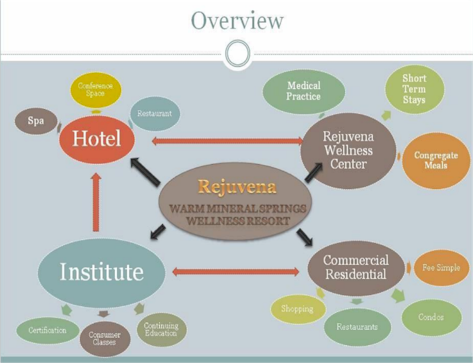 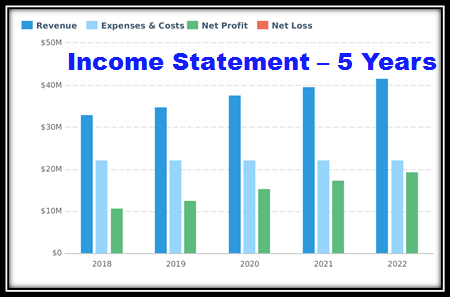 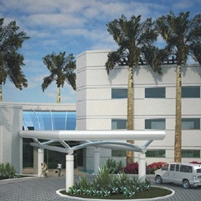 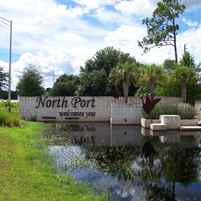 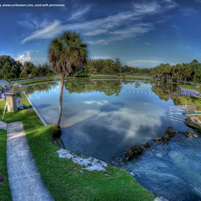 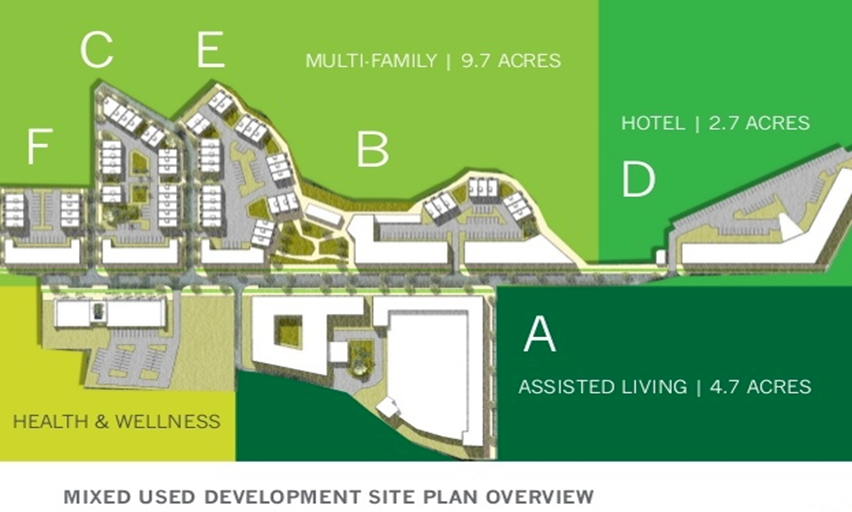 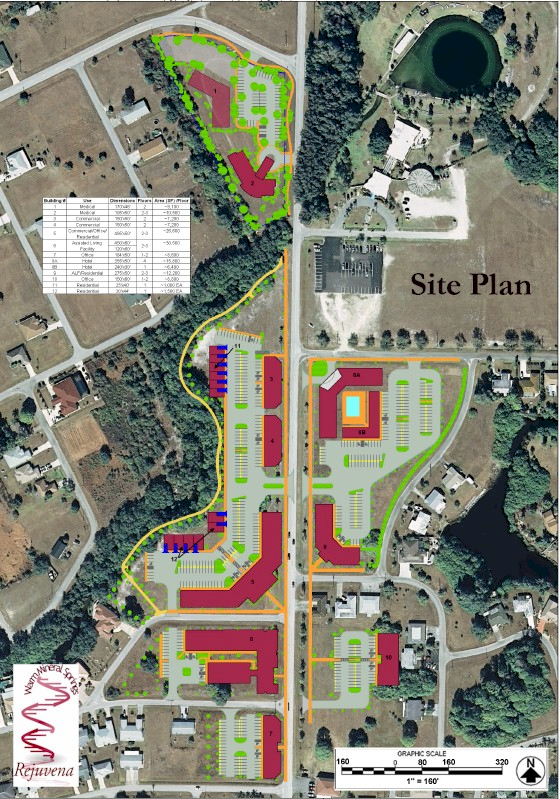 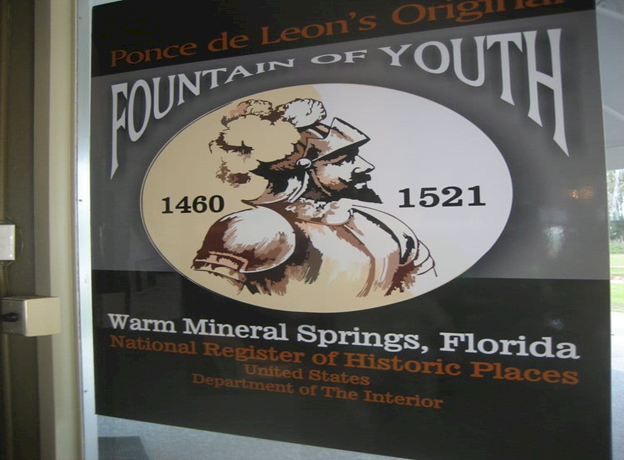 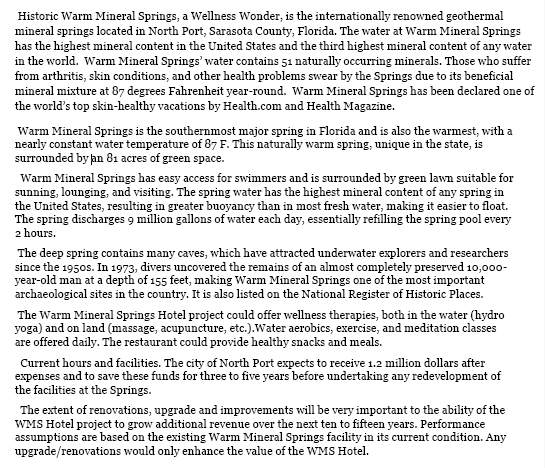 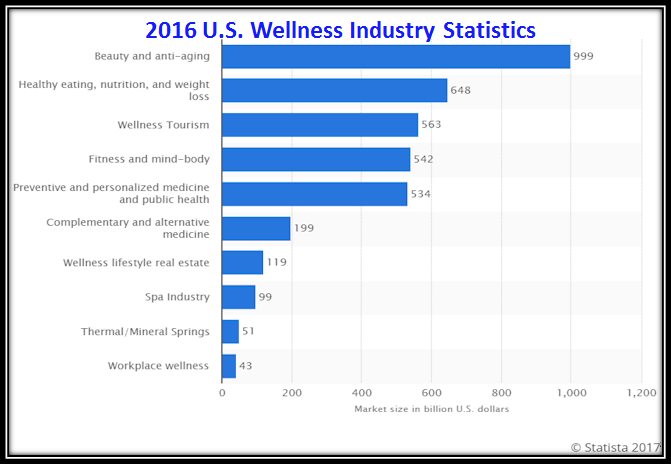 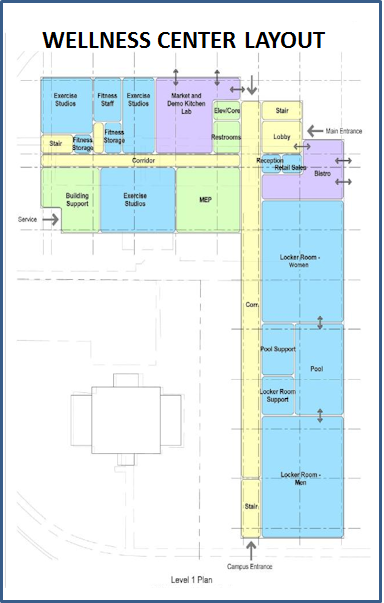 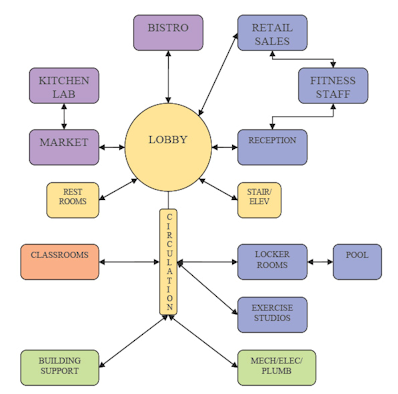 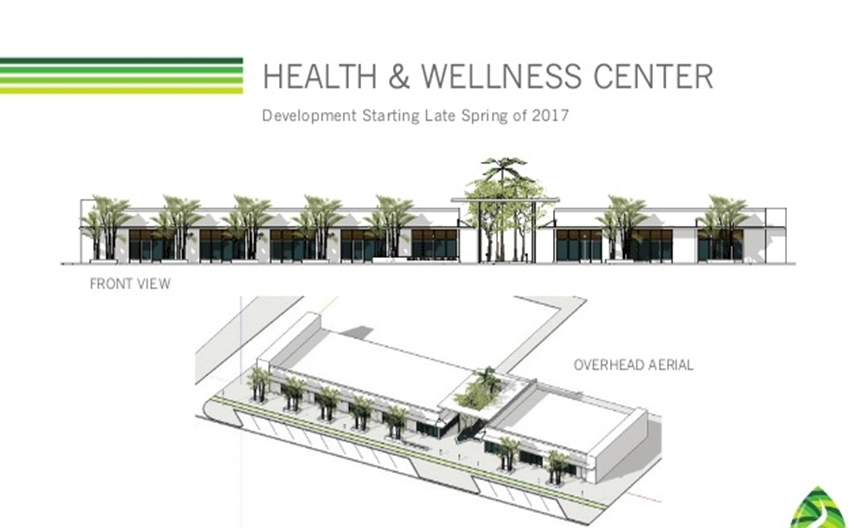 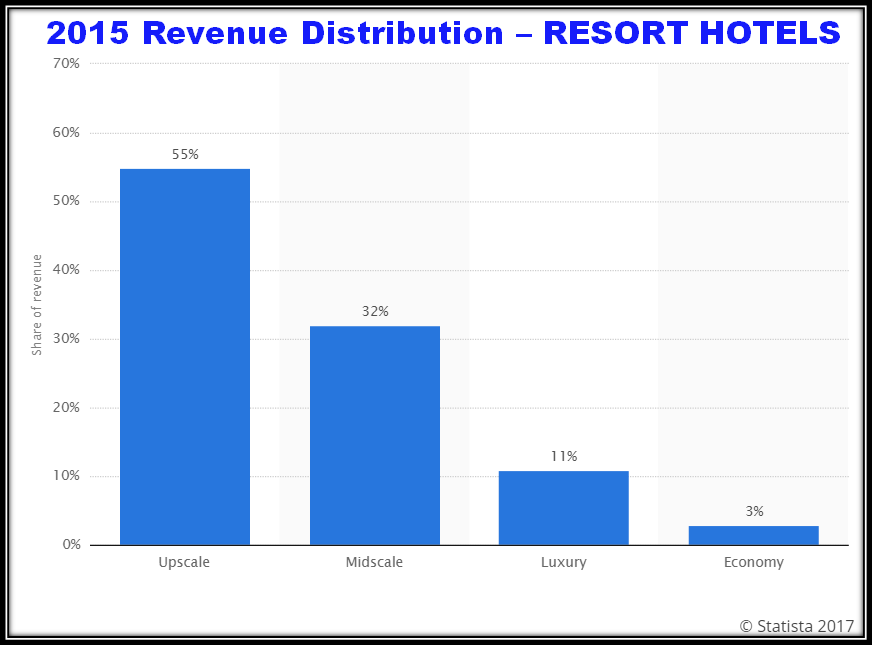 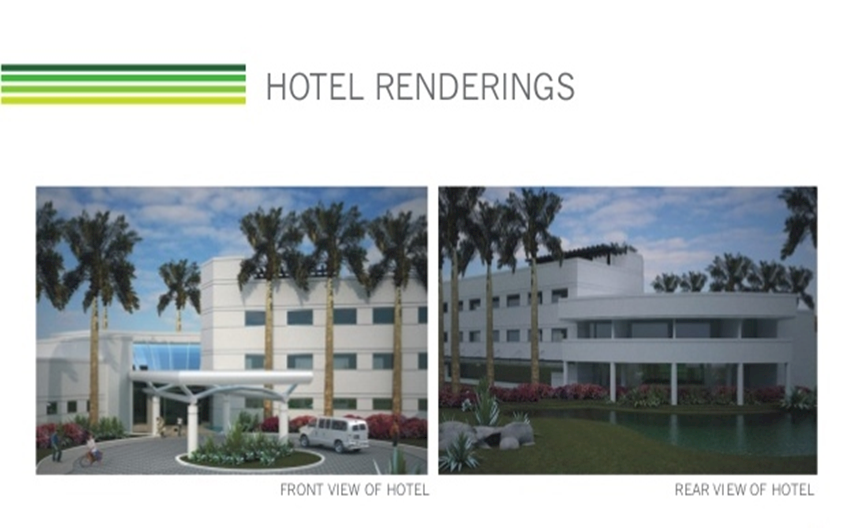 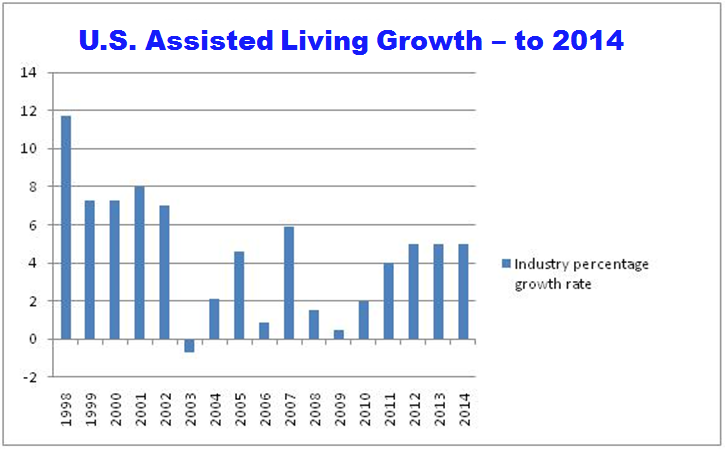 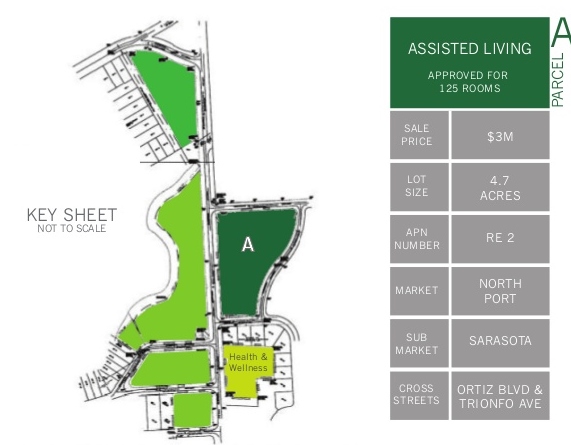 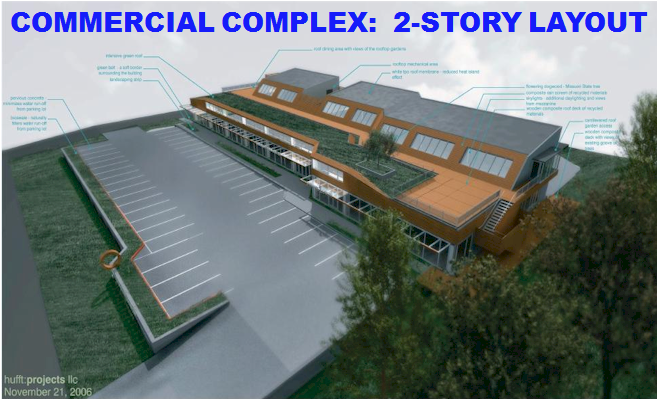 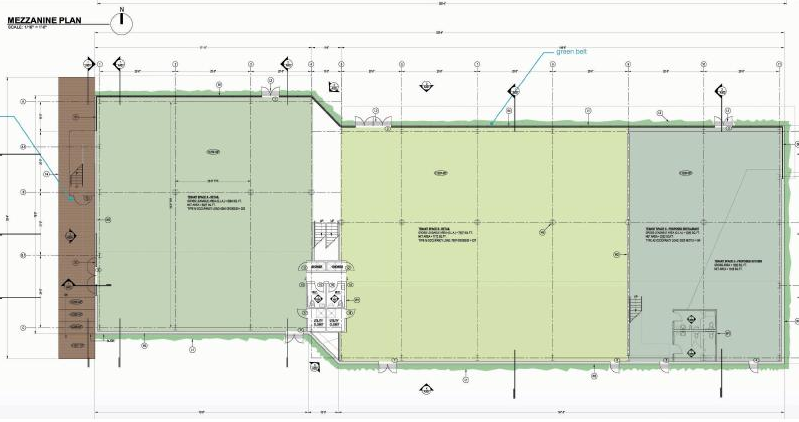 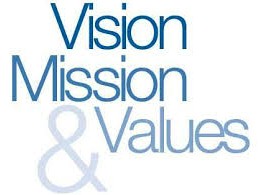 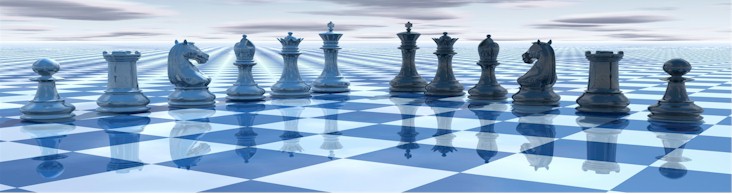 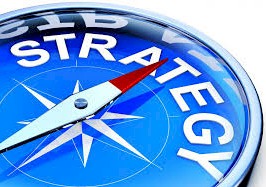 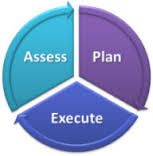 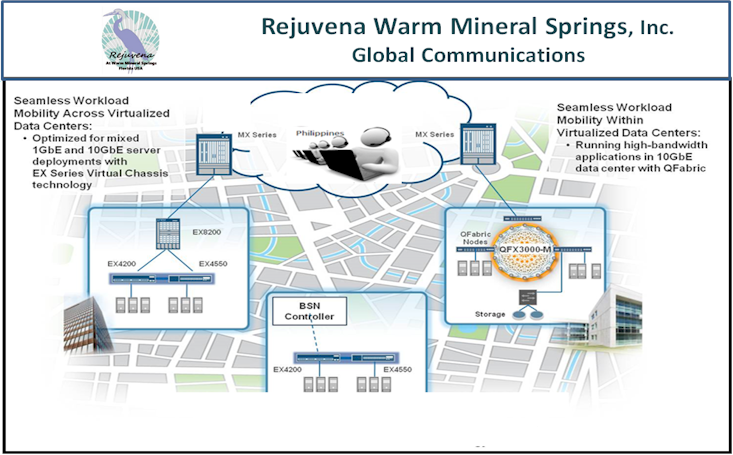 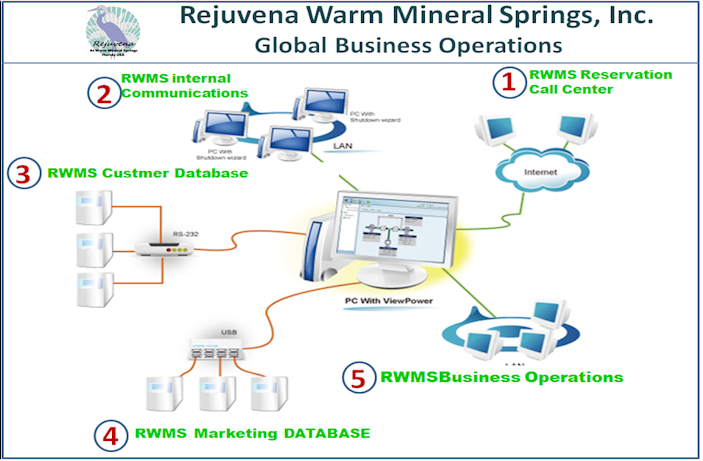 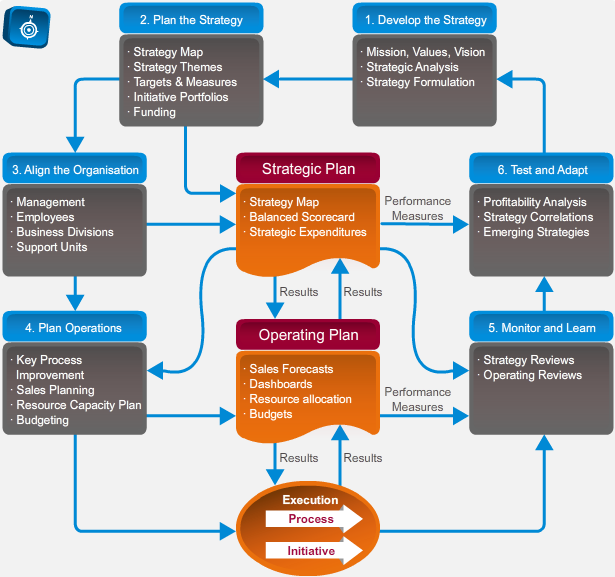 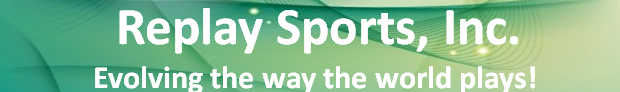 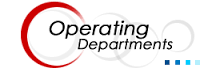 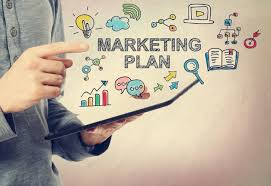 CORPORATE WEBSITE: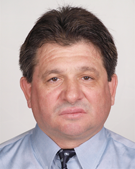 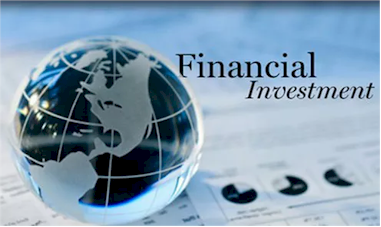 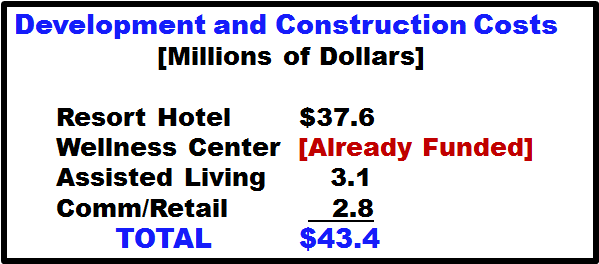 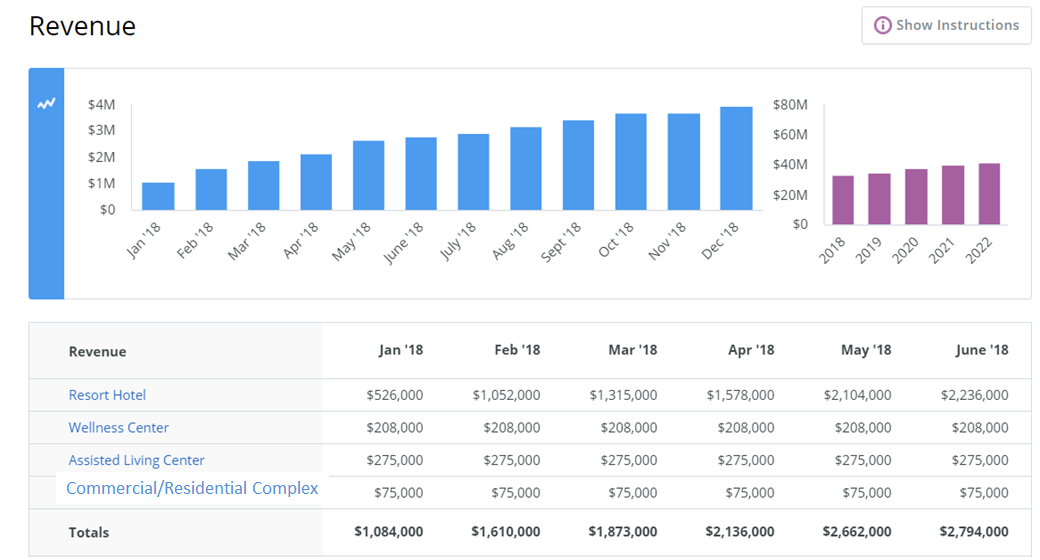 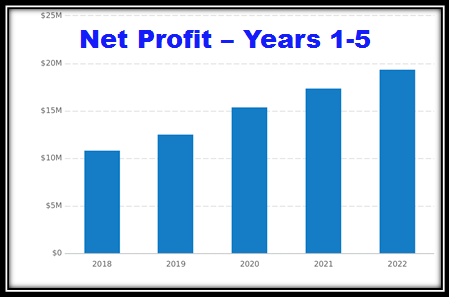 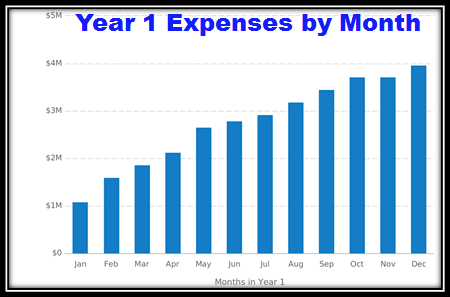 Financial StatementsProjected Profit & LossProjected Balance SheetProjected Cash Flow Statement20182019202020212022Revenue$33,128,000$34,846,000$37,696,000$39,696,000$41,696,000Direct CostsGross Margin$33,128,000$34,846,000$37,696,000$39,696,000$41,696,000Gross Margin %100%100%100%100%100%Operating ExpensesSalaryEmployee Related ExpensesG&A Expense$19,800,000$19,800,000$19,800,000$19,800,000$19,800,000Total Operating Expenses$19,800,000$19,800,000$19,800,000$19,800,000$19,800,000Operating Income$13,328,000$15,046,000$17,896,000$19,896,000$21,896,000Interest IncurredDepreciation and Amortization$2,455,000$2,455,000$2,455,000$2,455,000$2,455,000Income Taxes$0$0$0$0$0Total Expenses$22,255,000$22,255,000$22,255,000$22,255,000$22,255,000Net Profit$10,873,000$12,591,000$15,441,000$17,441,000$19,441,000Net Profit / Sales33%36%41%44%47%20182019202020212022Cash($35,772,000)($20,726,000)($2,830,000)$17,066,000$38,962,000Accounts Receivable$0$0$0$0$0InventoryOther Current AssetsTotal Current Assets($35,772,000)($20,726,000)($2,830,000)$17,066,000$38,962,000Long-Term Assets$49,100,000$49,100,000$49,100,000$49,100,000$49,100,000Accumulated Depreciation($2,455,000)($4,910,000)($7,365,000)($9,820,000)($12,275,000)Total Long-Term Assets$46,645,000$44,190,000$41,735,000$39,280,000$36,825,000Total Assets$10,873,000$23,464,000$38,905,000$56,346,000$75,787,000Accounts Payable$0$0$0$0$0Income Taxes Payable$0$0$0$0$0Sales Taxes Payable$0$0$0$0$0Short-Term DebtPrepaid RevenueTotal Current Liabilities$0$0$0$0$0Long-Term DebtTotal Liabilities$0$0$0$0$0Paid-in CapitalRetained Earnings$10,873,000$23,464,000$38,905,000$56,346,000Earnings$10,873,000$12,591,000$15,441,000$17,441,000$19,441,000Total Owner's Equity$10,873,000$23,464,000$38,905,000$56,346,000$75,787,000Total Liabilities & Equity$10,873,000$23,464,000$38,905,000$56,346,000$75,787,00020182019202020212022Net Cash Flow from OperationsNet Profit$10,873,000$12,591,000$15,441,000$17,441,000$19,441,000Depreciation and Amortization$2,455,000$2,455,000$2,455,000$2,455,000$2,455,000Change in Accounts Receivable$0$0$0$0$0Change in InventoryChange in Accounts Payable$0$0$0$0$0Change in Income Tax Payable$0$0$0$0$0Change in Sales Tax Payable$0$0$0$0$0Change in Prepaid RevenueNet Cash Flow from Operations$13,328,000$15,046,000$17,896,000$19,896,000$21,896,000Investing & FinancingAssets Purchased or Sold($49,100,000)Investments ReceivedChange in Long-Term DebtChange in Short-Term DebtDividends & DistributionsNet Cash Flow from Investing & Financing($49,100,000)Cash at Beginning of Period$0($35,772,000)($20,726,000)($2,830,000)$17,066,000Net Change in Cash($35,772,000)$15,046,000$17,896,000$19,896,000$21,896,000Cash at End of Period($35,772,000)($20,726,000)($2,830,000)$17,066,000$38,962,000